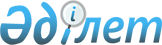 О внесении изменений в решение Аксуского районного маслихата от 28 декабря 2018 года № 37-179 "О бюджетах сельских округов Аксуского района на 2019-2021 годы"Решение Аксуского районного маслихата Алматинской области от 3 апреля 2019 года № 43-208. Зарегистрировано Департаментом юстиции Алматинской области 17 апреля 2019 года № 5114
      В соответствии с пунктом 5 статьи 104 и пунктом 4 статьи 106 Бюджетного кодекса Республики Казахстан от 4 декабря 2008 года, подпунктом 1) пункта 1 статьи 6 Закона Республики Казахстан от 23 января 2001 года "О местном государственном управлении и самоуправлении в Республике Казахстан", Аксуский районный маслихат РЕШИЛ:
      1. Внести в решение Аксуского районного маслихата "О бюджетах сельских округов Аксуского района на 2019-2021 годы" от 28 декабря 2018 года № 37-179 (зарегистрирован в Реестре государственной регистрации нормативных правовых актов № 5022, опубликован 4 февраля 2019 года в Эталонном контрольном банке нормативных правовых актов Республики Казахстан) следующие изменения:
      пункты 1, 2, 3, 4, 5, 6, 7 указанного решения изложить в новой редакции:
       "1. Утвердить бюджет Аксуского сельского округа на 2019-2021 годы согласно приложениям 1, 2 и 3 к настоящему решению соответственно, в том числе на 2019 год в следующих объемах:
      1) доходы 36124 тысячи тенге, в том числе:
      налоговые поступления 5515 тысяч тенге;
      неналоговые поступления 0 тенге;
      поступления от продажи основного капитала 0 тенге;
      поступления трансфертов 30609 тысяч тенге, в том числе:
      целевые текущие трансферты 17915 тысяч тенге;
      целевые трансферты на развитие 0 тенге;
      субвенции 12694 тысячи тенге;
      2) затраты 36743 тысячи тенге;
      3) чистое бюджетное кредитование 0 тенге, в том числе:
      бюджетные кредиты 0 тенге;
      погашение бюджетных кредитов 0 тенге;
      4) сальдо по операциям с финансовыми активами 0 тенге;
      5) дефицит (профицит) бюджета (-) 619 тысяч тенге;
      6) финансирование дефицита (использование профицита) бюджета 619 тысяч тенге.";
      "2. Утвердить бюджет Есеболатовского сельского округа на 2019-2021 годы согласно приложениям 4, 5 и 6 к настоящему решению соответственно, в том числе на 2019 год в следующих объемах:
      1) доходы 17895 тысяч тенге, в том числе:
      налоговые поступления 5150 тысяч тенге;
      неналоговые поступления 0 тенге;
      поступления от продажи основного капитала 0 тенге;
      поступления трансфертов 12745 тысяч тенге, в том числе:
      целевые текущие трансферты 1247 тысяч тенге;
      целевые трансферты на развитие 0 тенге;
      субвенции 11498 тысяч тенге;
      2) затраты 18115 тысяч тенге;
      3) чистое бюджетное кредитование 0 тенге, в том числе:
      бюджетные кредиты 0 тенге;
      погашение бюджетных кредитов 0 тенге;
      4) сальдо по операциям с финансовыми активами 0 тенге;
      5) дефицит (профицит) бюджета (-) 220 тысяч тенге;
      6) финансирование дефицита (использование профицита) бюджета 220 тысяч тенге.";
      "3. Утвердить бюджет Жансугуровского сельского округа на 2019-2021 годы согласно приложениям 7, 8 и 9 к настоящему решению соответственно, в том числе на 2019 год в следующих объемах:
      1) доходы 491474 тысячи тенге, в том числе:
      налоговые поступления 64185 тысяч тенге;
      неналоговые поступления 0 тенге;
      поступления от продажи основного капитала 0 тенге;
      поступления трансфертов 427289 тысяч тенге, в том числе:
      целевые текущие трансферты 189666 тысяч тенге;
      целевые трансферты на развитие 0 тенге;
      субвенции 237623 тысячи тенге;
      2) затраты 529189 тысяч тенге;
      3) чистое бюджетное кредитование 0 тенге, в том числе:
      бюджетные кредиты 0 тенге;
      погашение бюджетных кредитов 0 тенге;
      4) сальдо по операциям с финансовыми активами 0 тенге;
      5) дефицит (профицит) бюджета (-) 37715 тысяч тенге;
      6) финансирование дефицита (использование профицита) бюджета 37715 тысяч тенге.";
      "4. Утвердить бюджет Капальского сельского округа на 2019-2021 годы согласно приложениям 10, 11 и 12 к настоящему решению соответственно, в том числе на 2019 год в следующих объемах:
      1) доходы 65945 тысяч тенге, в том числе:
      налоговые поступления 11028 тысяч тенге;
      неналоговые поступления 0 тенге;
      поступления от продажи основного капитала 0 тенге;
      поступления трансфертов 54917 тысяч тенге, в том числе:
      целевые текущие трансферты 43111 тысяч тенге;
      целевые трансферты на развитие 0 тенге;
      субвенции 11806 тысяч тенге;
      2) затраты 66457 тысяч тенге;
      3) чистое бюджетное кредитование 0 тенге, в том числе:
      бюджетные кредиты 0 тенге;
      погашение бюджетных кредитов 0 тенге;
      4) сальдо по операциям с финансовыми активами 0 тенге;
      5) дефицит (профицит) бюджета (-) 512 тысяч тенге;
      6) финансирование дефицита (использование профицита) бюджета 512 тысяч тенге.";
      "5. Утвердить бюджет Карачиликского сельского округа на 2019-2021 годы согласно приложениям 13, 14 и 15 к настоящему решению соответственно, в том числе на 2019 год в следующих объемах:
      1) доходы 26126 тысяч тенге, в том числе:
      налоговые поступления 5205 тысяч тенге;
      неналоговые поступления 0 тенге;
      поступления от продажи основного капитала 0 тенге;
      поступления трансфертов 20921 тысяча тенге, в том числе:
      целевые текущие трансферты 7091 тысяча тенге;
      целевые трансферты на развитие 0 тенге;
      субвенции 13830 тысяч тенге;
      2) затраты 26212 тысяч тенге;
      3) чистое бюджетное кредитование 0 тенге, в том числе:
      бюджетные кредиты 0 тенге;
      погашение бюджетных кредитов 0 тенге;
      4) сальдо по операциям с финансовыми активами 0 тенге;
      5) дефицит (профицит) бюджета (-) 86 тысяч тенге;
      6) финансирование дефицита (использование профицита) бюджета 86 тысяч тенге.";
      "6. Утвердить бюджет Кызылагашского сельского округа на 2019-2021 годы согласно приложениям 16, 17 и 18 к настоящему решению соответственно, в том числе на 2019 год в следующих объемах:
      1) доходы 59135 тысяч тенге, в том числе:
      налоговые поступления 8505 тысяч тенге;
      неналоговые поступления 0 тенге;
      поступления от продажи основного капитала 0 тенге;
      поступления трансфертов 50630 тысяч тенге, в том числе:
      целевые текущие трансферты 29137 тысяч тенге;
      целевые трансферты на развитие 0 тенге;
      субвенции 21493 тысячи тенге;
      2) затраты 59298 тысяч тенге;
      3) чистое бюджетное кредитование 0 тенге, в том числе:
      бюджетные кредиты 0 тенге;
      погашение бюджетных кредитов 0 тенге;
      4) сальдо по операциям с финансовыми активами 0 тенге;
      5) дефицит (профицит) бюджета (-) 163 тысячи тенге;
      6) финансирование дефицита (использование профицита) бюджета 163 тысячи тенге.";
      "7. Утвердить бюджет Матайского сельского округа на 2019-2021 годы согласно приложениям 19, 20 и 21 к настоящему решению соответственно, в том числе на 2019 год в следующих объемах:
      1) доходы 85049 тысяч тенге, в том числе:
      налоговые поступления 13775 тысяч тенге;
      неналоговые поступления 0 тенге;
      поступления от продажи основного капитала 0 тенге;
      поступления трансфертов 71274 тысячи тенге, в том числе:
      целевые текущие трансферты 64724 тысячи тенге;
      целевые трансферты на развитие 0 тенге;
      субвенции 6550 тысяч тенге;
      2) затраты 85750 тысяч тенге;
      3) чистое бюджетное кредитование 0 тенге, в том числе:
      бюджетные кредиты 0 тенге;
      погашение бюджетных кредитов 0 тенге;
      4) сальдо по операциям с финансовыми активами 0 тенге;
      5) дефицит (профицит) бюджета (-) 701 тысяча тенге;
      6) финансирование дефицита (использование профицита) бюджета 701 тысяча тенге.".
      2. Приложения 1, 4, 7, 10, 13, 16, 19 к указанному решению изложить в новой редакции согласно приложениям 1, 2, 3, 4, 5, 6, 7 к настоящему решению соответственно.
      3. Контроль за исполнением настоящего решения возложить на постоянную комиссию Аксуского районного маслихата "По вопросам бюджета, социально-культурной сферы, молодежной политики, законности и защиты прав".
      4. Настоящее решение вводится в действие с 1 января 2019 года. Бюджет Аксуского сельского округа на 2019 год Бюджет Есеболатовского сельского округа на 2019 год Бюджет Жансугуровского сельского округа на 2019 год Бюджет Капальского сельского округа на 2019 год Бюджет Карачиликского сельского округа на 2019 год Бюджет Кызылагашского сельского округа на 2019 год Бюджет Матайского сельского округа на 2019 год
					© 2012. РГП на ПХВ «Институт законодательства и правовой информации Республики Казахстан» Министерства юстиции Республики Казахстан
				
      Председатель сессии Аксуского районного маслихата 

Р. Сексенбаева

      Секретарь Аксуского районного маслихата 

Б. Сулейменов
Приложение 1 к решению Аксуского районного маслихата от 03 апреля 2019 года № 43-208 "О внесении изменений в решение Аксуского районного маслихата от 28 декабря 2018 года № 37-179 "О бюджетах сельских округов Аксуского района на 2019-2021 годы"Приложение 1 к решению Аксуского районного маслихата от 28 декабря 2018 года № 37-179 "О бюджетах сельских округов Аксуского района на 2019-2021 годы"
Категория
Категория
Категория
Категория
Категория
 

Сумма 

(тысяч тенге)
Класс
Класс
Класс
Класс
 

Сумма 

(тысяч тенге)
Подкласс
Подкласс
Подкласс
 

Сумма 

(тысяч тенге)
Специфика
Специфика
 

Сумма 

(тысяч тенге)
Наименование
 

Сумма 

(тысяч тенге)
1
2
3
4
5
6
I. Доходы
36124
1
Налоговые поступления
5515
01
Подоходный налог
1200
2
Индивидуальный подоходный налог
1200
02
Индивидуальный подоходный налог с доходов, не облагаемых у источника выплаты
1200
04
Hалоги на собственность
4315
1
Hалоги на имущество
15
02
Hалог на имущество физических лиц
15
3
Земельный налог
100
02
Земельный налог с физических лиц на земли населенных пунктов
100
4
Hалог на транспортные средства
4200
02
Hалог на транспортные средства с физических лиц
4200
4
Поступления трансфертов 
30609
02
Трансферты из вышестоящих органов государственного управления
30609
3
Трансферты из районного (города областного значения) бюджета
30609
01
Целевые текущие трансферты
17915
03
Субвенции
12694
Функциональная группа
Функциональная группа
Функциональная группа
Функциональная группа
Функциональная группа
 

Сумма

(тысяч тенге)
Функциональная подгруппа
Функциональная подгруппа
Функциональная подгруппа
Функциональная подгруппа
 

Сумма

(тысяч тенге)
Администратор бюджетных программ
Администратор бюджетных программ
Администратор бюджетных программ
 

Сумма

(тысяч тенге)
Бюджетная программа
Бюджетная программа
 

Сумма

(тысяч тенге)
Наименование
 

Сумма

(тысяч тенге)
1
2
3
4
5
6
 II. Затраты
36743
1
Государственные услуги общего характера
17574
01
Представительные, исполнительные и другие органы, выполняющие общие функции государственного управления
17574
124
Аппарат акима города районного значения, села, поселка, сельского округа
17574
001
Услуги по обеспечению деятельности акима города районного значения, села, поселка, сельского округа
17404
022
Капитальные расходы государственного органа
170
7
Жилищно-коммунальное хозяйство
18311
02
Коммунальное хозяйство
17000
124
Аппарат акима города районного значения, села, поселка, сельского округа
17000
014
Организация водоснабжения населенных пунктов
17000
03
Благоустройство населенных пунктов
1311
124
Аппарат акима города районного значения, села, поселка, сельского округа
1311
008
Освещение улиц в населенных пунктах
180
011
Благоустройство и озеленение населенных пунктов
1131
12
Транспорт и коммуникации
500
01
Автомобильный транспорт
500
124
Аппарат акима города районного значения, села, поселка, сельского округа
500
013
Обеспечение функционирования автомобильных дорог в городах районного значения, селах, поселках, сельских округах
500
15
Трансферты
358
01
Трансферты
358
124
Аппарат акима города районного значения, села, поселка, сельского округа
358
048
Возврат неиспользованных (недоиспользованных) целевых трансфертов
358
Функциональная группа
Функциональная группа
Функциональная группа
Функциональная группа
Функциональная группа
 

Сумма 

(тысяч тенге)
Функциональная подгруппа
Функциональная подгруппа
Функциональная подгруппа
Функциональная подгруппа
 

Сумма 

(тысяч тенге)
Администратор бюджетных программ
Администратор бюджетных программ
Администратор бюджетных программ
 

Сумма 

(тысяч тенге)
Бюджетная программа
Бюджетная программа
 

Сумма 

(тысяч тенге)
Наименование
 

Сумма 

(тысяч тенге)
1
2
3
4
5
6
III. Чистое бюджетное кредитование
0
Бюджетные кредиты
0
Категория
Категория
Категория
Категория
Сумма

(тысяч тенге)
Класс
Класс
Класс
Сумма

(тысяч тенге)
Подкласс
Подкласс
Сумма

(тысяч тенге)
Наименование
Сумма

(тысяч тенге)
1
2
3
4
5
Погашение бюджетных кредитов
0
5
Погашение бюджетных кредитов
0
01
Погашение бюджетных кредитов
0
1
Погашение бюджетных кредитов выданных из государственного бюджета
0
Функциональная группа
Функциональная группа
Функциональная группа
Функциональная группа
Функциональная группа
 

Сумма 

(тысяч тенге)
Функциональная подгруппа
Функциональная подгруппа
Функциональная подгруппа
Функциональная подгруппа
 

Сумма 

(тысяч тенге)
Администратор бюджетных программ
Администратор бюджетных программ
Администратор бюджетных программ
 

Сумма 

(тысяч тенге)
Бюджетная программа
Бюджетная программа
 

Сумма 

(тысяч тенге)
Наименование
 

Сумма 

(тысяч тенге)
1
2
3
4
5
6
IV. Сальдо по операциям с финансовыми активами
0
Категория
Категория
Категория
Категория
Сумма

(тысяч тенге)
Класс
Класс
Класс
Сумма

(тысяч тенге)
Подкласс
Подкласс
Сумма

(тысяч тенге)
Наименование
Сумма

(тысяч тенге)
1
2
3
4
5
V. Дефицит бюджета (профицит)
-619
VI. Финансирование дефицита ( использование профицита) бюджета
619
8
Используемые остатки бюджетных средств
619
01
Остатки бюджетных средств
619
1
Свободные остатки бюджетных средств
619
Функциональная группа
Функциональная группа
Функциональная группа
Функциональная группа
Функциональная группа
 

Сумма 

(тысяч тенге)
Функциональная подгруппа
Функциональная подгруппа
Функциональная подгруппа
Функциональная подгруппа
 

Сумма 

(тысяч тенге)
Администратор бюджетных программ
Администратор бюджетных программ
Администратор бюджетных программ
 

Сумма 

(тысяч тенге)
Бюджетная программа
Бюджетная программа
 

Сумма 

(тысяч тенге)
Наименование
 

Сумма 

(тысяч тенге)
1
2
3
4
5
6
16
Погашение займов
0
01
Погашение займов
0
452
Отдел финансов района (города областного значения)
0
008
Погашение долга местного исполнительного органа перед вышестоящим бюджетом
0Приложение 2 к решению Аксуского районного маслихата от 03 апреля 2019 года № 43-208 "О внесении изменений в решение Аксуского районного маслихата от 28 декабря 2018 года № 37-179 "О бюджетах сельских округов Аксуского района на 2019-2021 годы"Приложение 4 к решению Аксуского районного маслихата от 28 декабря 2018 года № 37-179 "О бюджетах сельских округов Аксуского района на 2019-2021 годы"
Категория
Категория
Категория
Категория
Категория
 

Cумма 

(тысяч тенге)
Класс
Класс
Класс
Класс
 

Cумма 

(тысяч тенге)
Подкласс
Подкласс
Подкласс
 

Cумма 

(тысяч тенге)
Специфика
Специфика
 

Cумма 

(тысяч тенге)
Наименование
 

Cумма 

(тысяч тенге)
1
2
3
4
5
6
I. Доходы
17895
1
Налоговые поступления
5150
01
Подоходный налог
880
2
Индивидуальный подоходный налог
880
02
Индивидуальный подоходный налог с доходов, не облагаемых у источника выплаты
880
04
Hалоги на собственность
4270
1
Hалоги на имущество
40
02
Hалог на имущество физических лиц
40
3
Земельный налог
280
02
Земельный налог с физических лиц на земли населенных пунктов
280
4
Hалог на транспортные средства
3950
01
Hалог на транспортные средства с юридических лиц
250
02
Hалог на транспортные средства с физических лиц
3700
4
Поступления трансфертов 
12745
02
Трансферты из вышестоящих органов государственного управления
12745
3
Трансферты из районного (города областного значения) бюджета
12745
01
Целевые текущие трансферты
1247
03
Субвенции
11498
Функциональная группа
Функциональная группа
Функциональная группа
Функциональная группа
Функциональная группа
 

Cумма

(тысяч тенге)
Функциональная подгруппа
Функциональная подгруппа
Функциональная подгруппа
Функциональная подгруппа
 

Cумма

(тысяч тенге)
Администратор бюджетных программ
Администратор бюджетных программ
Администратор бюджетных программ
 

Cумма

(тысяч тенге)
Бюджетная программа
Бюджетная программа
 

Cумма

(тысяч тенге)
Наименование
 

Cумма

(тысяч тенге)
1
2
3
4
5
6
 II. Затраты
18115
1
Государственные услуги общего характера
16794
01
Представительные, исполнительные и другие органы, выполняющие общие функции государственного управления
16794
124
Аппарат акима города районного значения, села, поселка, сельского округа
16794
001
Услуги по обеспечению деятельности акима города районного значения, села, поселка, сельского округа
16624
022
Капитальные расходы государственного органа
170
7
Жилищно-коммунальное хозяйство
934
03
Благоустройство населенных пунктов
934
124
Аппарат акима города районного значения, села, поселка, сельского округа
934
011
Благоустройство и озеленение населенных пунктов
934
12
Транспорт и коммуникации
386
01
Автомобильный транспорт
386
124
Аппарат акима города районного значения, села, поселка, сельского округа
386
013
Обеспечение функционирования автомобильных дорог в городах районного значения, селах, поселках, сельских округах
386
15
Трансферты
1
01
Трансферты
1
124
Аппарат акима города районного значения, села, поселка, сельского округа
1
048
Возврат неиспользованных (недоиспользованных) целевых трансфертов
1
Функциональная группа
Функциональная группа
Функциональная группа
Функциональная группа
Функциональная группа
 

Cумма 

(тысяч тенге)
Функциональная подгруппа
Функциональная подгруппа
Функциональная подгруппа
Функциональная подгруппа
 

Cумма 

(тысяч тенге)
Администратор бюджетных программ
Администратор бюджетных программ
Администратор бюджетных программ
 

Cумма 

(тысяч тенге)
Бюджетная программа
Бюджетная программа
 

Cумма 

(тысяч тенге)
Наименование
 

Cумма 

(тысяч тенге)
1
2
3
4
5
6
III. Чистое бюджетное кредитование
0
Бюджетные кредиты
0
Категория
Категория
Категория
Категория
Cумма

(тысяч тенге)
Класс
Класс
Класс
Cумма

(тысяч тенге)
Подкласс
Подкласс
Cумма

(тысяч тенге)
Наименование
Cумма

(тысяч тенге)
1
2
3
4
5
Погашение бюджетных кредитов
0
5
Погашение бюджетных кредитов
0
01
Погашение бюджетных кредитов
0
1
Погашение бюджетных кредитов выданных из государственного бюджета
0
Функциональная группа
Функциональная группа
Функциональная группа
Функциональная группа
Функциональная группа
 

Cумма 

(тысяч тенге)
Функциональная подгруппа
Функциональная подгруппа
Функциональная подгруппа
Функциональная подгруппа
 

Cумма 

(тысяч тенге)
Администратор бюджетных программ
Администратор бюджетных программ
Администратор бюджетных программ
 

Cумма 

(тысяч тенге)
Бюджетная программа
Бюджетная программа
 

Cумма 

(тысяч тенге)
Наименование
 

Cумма 

(тысяч тенге)
1
2
3
4
5
6
IV. Сальдо по операциям с финансовыми активами
0
Категория
Категория
Категория
Категория
Cумма

(тысяч тенге)
Класс
Класс
Класс
Cумма

(тысяч тенге)
Подкласс
Подкласс
Cумма

(тысяч тенге)
Наименование
Cумма

(тысяч тенге)
1
2
3
4
5
V. Дефицит бюджета (профицит)
-220
VI. Финансирование дефицита ( использование профицита) бюджета
220
8
Используемые остатки бюджетных средств
220
01
Остатки бюджетных средств
220
1
Свободные остатки бюджетных средств
220
Функциональная группа
Функциональная группа
Функциональная группа
Функциональная группа
Функциональная группа
 

Сумма 

(тысяч тенге)
Функциональная подгруппа
Функциональная подгруппа
Функциональная подгруппа
Функциональная подгруппа
 

Сумма 

(тысяч тенге)
Администратор бюджетных программ
Администратор бюджетных программ
Администратор бюджетных программ
 

Сумма 

(тысяч тенге)
Бюджетная программа
Бюджетная программа
 

Сумма 

(тысяч тенге)
 

Сумма 

(тысяч тенге)
Наименование
 

Сумма 

(тысяч тенге)
1
2
3
4
5
6
16
Погашение займов
0
01
Погашение займов
0
452
Отдел финансов района (города областного значения)
0
008
Погашение долга местного исполнительного органа перед вышестоящим бюджетом
0Приложение 3 к решению Аксуского районного маслихата от 03 апреля 2019 года № 43-208 "О внесении изменений в решение Аксуского районного маслихата от 28 декабря 2018 года № 37-179 "О бюджетах сельских округов Аксуского района на 2019-2021 годы"Приложение 7 к решению Аксуского районного маслихата от 28 декабря 2018 года № 37-179 "О бюджетах сельских округов Аксуского района на 2019-2021 годы"
Категория
Категория
Категория
Категория
Категория
 

Cумма 

(тысяч тенге)
Класс
Класс
Класс
Класс
 

Cумма 

(тысяч тенге)
Подкласс
Подкласс
Подкласс
 

Cумма 

(тысяч тенге)
Специфика
Специфика
 

Cумма 

(тысяч тенге)
Наименование
 

Cумма 

(тысяч тенге)
1
2
3
4
5
6
I. Доходы
491474
1
Налоговые поступления
64185
01
Подоходный налог
25000
2
Индивидуальный подоходный налог
25000
02
Индивидуальный подоходный налог с доходов, не облагаемых у источника выплаты
25000
04
Hалоги на собственность
39185
1
Hалоги на имущество
150
02
Hалог на имущество физических лиц
150
3
Земельный налог
1000
02
Земельный налог с физических лиц на земли населенных пунктов
1000
4
Hалог на транспортные средства
38035
01
Hалог на транспортные средства с юридических лиц
1535
02
Hалог на транспортные средства с физических лиц
36500
4
Поступления трансфертов 
427289
02
Трансферты из вышестоящих органов государственного управления
427289
3
Трансферты из районного (города областного значения) бюджета
427289
01
Целевые текущие трансферты
189666
03
Субвенции
237623
Функциональная группа
Функциональная группа
Функциональная группа
Функциональная группа
Функциональная группа
 

Cумма

(тысяч тенге)
Функциональная подгруппа
Функциональная подгруппа
Функциональная подгруппа
Функциональная подгруппа
 

Cумма

(тысяч тенге)
Администратор бюджетных программ
Администратор бюджетных программ
Администратор бюджетных программ
 

Cумма

(тысяч тенге)
Бюджетная программа
Бюджетная программа
 

Cумма

(тысяч тенге)
Наименование
 

Cумма

(тысяч тенге)
1
2
3
4
5
6
 II. Затраты
529189
1
Государственные услуги общего характера
36640
01
Представительные, исполнительные и другие органы, выполняющие общие функции государственного управления
36640
124
Аппарат акима города районного значения, села, поселка, сельского округа
36640
001
Услуги по обеспечению деятельности акима города районного значения, села, поселка, сельского округа
36470
022
Капитальные расходы государственного органа
170
4
Образование
85503
01
Дошкольное воспитание и обучение
85503
124
Аппарат акима города районного значения, села, поселка, сельского округа
85503
004
Дошкольное воспитание и обучение и организация медицинского обслуживания в организациях дошкольного воспитания и обучения
42980
041
Реализация государственного образовательного заказа в дошкольных организациях образования
42523
7
Жилищно-коммунальное хозяйство
208036
03
Благоустройство населенных пунктов
208036
124
Аппарат акима города районного значения, села, поселка, сельского округа
208036
008
Освещение улиц в населенных пунктах
11381
009
Обеспечение санитарии населенных пунктов
1568
010
Содержание мест захоронений и погребение безродных
420
011
Благоустройство и озеленение населенных пунктов
194667
12
Транспорт и коммуникации
177924
01
Автомобильный транспорт
177924
124
Аппарат акима города районного значения, села, поселка, сельского округа
177924
013
Обеспечение функционирования автомобильных дорог в городах районного значения, селах, поселках, сельских округах
32790
045
Капитальный и средний ремонт автомобильных дорог в городах районного значения, селах, поселках, сельских округах
145134
13
Прочие
21086
09
Прочие
21086
124
Аппарат акима города районного значения, села, поселка, сельского округа
21086
040
Реализация мероприятий для решения вопросов обустройства населенных пунктов в реализацию мер по содействию экономическому развитию регионов в рамках Программы развития регионов до 2020 года
21086
Функциональная группа
Функциональная группа
Функциональная группа
Функциональная группа
Функциональная группа
 

Cумма 

(тысяч тенге)
Функциональная подгруппа
Функциональная подгруппа
Функциональная подгруппа
Функциональная подгруппа
 

Cумма 

(тысяч тенге)
Администратор бюджетных программ
Администратор бюджетных программ
Администратор бюджетных программ
 

Cумма 

(тысяч тенге)
Бюджетная программа
Бюджетная программа
 

Cумма 

(тысяч тенге)
Наименование
 

Cумма 

(тысяч тенге)
1
2
3
4
5
6
III. Чистое бюджетное кредитование
0
Бюджетные кредиты
0
Категория
Категория
Категория
Категория
Cумма

(тысяч тенге)
Класс
Класс
Класс
Cумма

(тысяч тенге)
Подкласс
Подкласс
Cумма

(тысяч тенге)
Наименование
Cумма

(тысяч тенге)
1
2
3
4
5
Погашение бюджетных кредитов
0
5
Погашение бюджетных кредитов
0
01
Погашение бюджетных кредитов
0
1
Погашение бюджетных кредитов выданных из государственного бюджета
0
Функциональная группа
Функциональная группа
Функциональная группа
Функциональная группа
Функциональная группа
 

Cумма 

(тысяч тенге)
Функциональная подгруппа
Функциональная подгруппа
Функциональная подгруппа
Функциональная подгруппа
 

Cумма 

(тысяч тенге)
Администратор бюджетных программ
Администратор бюджетных программ
Администратор бюджетных программ
 

Cумма 

(тысяч тенге)
Бюджетная программа
Бюджетная программа
 

Cумма 

(тысяч тенге)
Наименование
 

Cумма 

(тысяч тенге)
1
2
3
4
5
6
IV. Сальдо по операциям с финансовыми активами
0
Категория
Категория
Категория
Категория
Cумма

(тысяч тенге)
Класс
Класс
Класс
Cумма

(тысяч тенге)
Подкласс
Подкласс
Cумма

(тысяч тенге)
Наименование
Cумма

(тысяч тенге)
1
2
3
4
5
V. Дефицит бюджета (профицит)
-37715
VI. Финансирование дефицита ( использование профицита) бюджета
37715
8
Используемые остатки бюджетных средств
37715
01
Остатки бюджетных средств
37715
1
Свободные остатки бюджетных средств
37715
Функциональная группа
Функциональная группа
Функциональная группа
Функциональная группа
Функциональная группа
 

Cумма 

(тысяч тенге)
Функциональная подгруппа
Функциональная подгруппа
Функциональная подгруппа
Функциональная подгруппа
 

Cумма 

(тысяч тенге)
Администратор бюджетных программ
Администратор бюджетных программ
Администратор бюджетных программ
 

Cумма 

(тысяч тенге)
Бюджетная программа
Бюджетная программа
 

Cумма 

(тысяч тенге)
 

Cумма 

(тысяч тенге)
Наименование
 

Cумма 

(тысяч тенге)
1
2
3
4
5
6
16
Погашение займов
0
01
Погашение займов
0
452
Отдел финансов района (города областного значения)
0
008
Погашение долга местного исполнительного органа перед вышестоящим бюджетом
0Приложение 4 к решению Аксуского районного маслихата от 03 апреля 2019 года № 43-208 "О внесении изменений в решение Аксуского районного маслихата от 28 декабря 2018 года № 37-179 "О бюджетах сельских округов Аксуского района на 2019-2021 годы"Приложение 10 к решению Аксуского районного маслихата от 28 декабря 2018 года № 37-179 "О бюджетах сельских округов Аксуского района на 2019-2021 годы"
Категория
Категория
Категория
Категория
Категория
 

Сумма 

(тысяч тенге)
Класс
Класс
Класс
Класс
 

Сумма 

(тысяч тенге)
Подкласс
Подкласс
Подкласс
 

Сумма 

(тысяч тенге)
Специфика
Специфика
 

Сумма 

(тысяч тенге)
Наименование
 

Сумма 

(тысяч тенге)
1
2
3
4
5
6
I. Доходы
65945
1
Налоговые поступления
11028
01
Подоходный налог
3000
2
Индивидуальный подоходный налог
3000
02
Индивидуальный подоходный налог с доходов, не облагаемых у источника выплаты
3000
04
Hалоги на собственность
8028
1
Hалоги на имущество
140
02
Hалог на имущество физических лиц
140
3
Земельный налог
550
02
Земельный налог с физических лиц на земли населенных пунктов
550
4
Hалог на транспортные средства
7338
01
Hалог на транспортные средства с юридических лиц
238
02
Hалог на транспортные средства с физических лиц
7100
4
Поступления трансфертов 
54917
02
Трансферты из вышестоящих органов государственного управления
54917
3
Трансферты из районного (города областного значения) бюджета
54917
01
Целевые текущие трансферты
43111
03
Субвенции
11806
Функциональная группа
Функциональная группа
Функциональная группа
Функциональная группа
Функциональная группа
 

Сумма

(тысяч тенге)
Функциональная подгруппа
Функциональная подгруппа
Функциональная подгруппа
Функциональная подгруппа
 

Сумма

(тысяч тенге)
Администратор бюджетных программ
Администратор бюджетных программ
Администратор бюджетных программ
 

Сумма

(тысяч тенге)
Бюджетная программа
Бюджетная программа
 

Сумма

(тысяч тенге)
Наименование
 

Сумма

(тысяч тенге)
1
2
3
4
5
6
 II. Затраты
66457
1
Государственные услуги общего характера
20110
01
Представительные, исполнительные и другие органы, выполняющие общие функции государственного управления
20110
124
Аппарат акима города районного значения, села, поселка, сельского округа
20110
001
Услуги по обеспечению деятельности акима города районного значения, села, поселка, сельского округа
19940
022
Капитальные расходы государственного органа
170
4
Образование
42201
01
Дошкольное воспитание и обучение
42201
124
Аппарат акима города районного значения, села, поселка, сельского округа
42201
041
Реализация государственного образовательного заказа в дошкольных организациях образования
42201
7
Жилищно-коммунальное хозяйство
3486
03
Благоустройство населенных пунктов
3486
124
Аппарат акима города районного значения, села, поселка, сельского округа
3486
008
Освещение улиц в населенных пунктах
1550
011
Благоустройство и озеленение населенных пунктов
1936
12
Транспорт и коммуникации
660
01
Автомобильный транспорт
660
124
Аппарат акима города районного значения, села, поселка, сельского округа
660
013
Обеспечение функционирования автомобильных дорог в городах районного значения, селах, поселках, сельских округах
660
Функциональная группа
Функциональная группа
Функциональная группа
Функциональная группа
Функциональная группа
 

Сумма 

(тысяч тенге)
Функциональная подгруппа
Функциональная подгруппа
Функциональная подгруппа
Функциональная подгруппа
 

Сумма 

(тысяч тенге)
Администратор бюджетных программ
Администратор бюджетных программ
Администратор бюджетных программ
 

Сумма 

(тысяч тенге)
Бюджетная программа
Бюджетная программа
 

Сумма 

(тысяч тенге)
Наименование
 

Сумма 

(тысяч тенге)
1
2
3
4
5
6
III. Чистое бюджетное кредитование
0
Бюджетные кредиты
0
Категория
Категория
Категория
Категория
Сумма

(тысяч тенге)
Класс
Класс
Класс
Сумма

(тысяч тенге)
Подкласс
Подкласс
Сумма

(тысяч тенге)
Наименование
Сумма

(тысяч тенге)
1
2
3
4
5
Погашение бюджетных кредитов
0
5
Погашение бюджетных кредитов
0
01
Погашение бюджетных кредитов
0
1
Погашение бюджетных кредитов выданных из государственного бюджета
0
Функциональная группа
Функциональная группа
Функциональная группа
Функциональная группа
Функциональная группа
 

Сумма 

(тысяч тенге)
Функциональная подгруппа
Функциональная подгруппа
Функциональная подгруппа
Функциональная подгруппа
 

Сумма 

(тысяч тенге)
Администратор бюджетных программ
Администратор бюджетных программ
Администратор бюджетных программ
 

Сумма 

(тысяч тенге)
Бюджетная программа
Бюджетная программа
 

Сумма 

(тысяч тенге)
Наименование
 

Сумма 

(тысяч тенге)
1
2
3
4
5
6
IV. Сальдо по операциям с финансовыми активами
0
Категория
Категория
Категория
Категория
Сумма

(тысяч тенге)
Класс
Класс
Класс
Сумма

(тысяч тенге)
Подкласс
Подкласс
Сумма

(тысяч тенге)
Наименование
Сумма

(тысяч тенге)
1
2
3
4
5
V. Дефицит бюджета (профицит)
-512
VI. Финансирование дефицита ( использование профицита) бюджета
512
8
Используемые остатки бюджетных средств
512
01
Остатки бюджетных средств
512
1
Свободные остатки бюджетных средств
512
Функциональная группа
Функциональная группа
Функциональная группа
Функциональная группа
Функциональная группа
 

Сумма 

(тысяч тенге)
Функциональная подгруппа
Функциональная подгруппа
Функциональная подгруппа
Функциональная подгруппа
 

Сумма 

(тысяч тенге)
Администратор бюджетных программ
Администратор бюджетных программ
Администратор бюджетных программ
 

Сумма 

(тысяч тенге)
Бюджетная программа
Бюджетная программа
 

Сумма 

(тысяч тенге)
Наименование
 

Сумма 

(тысяч тенге)
1
2
3
4
5
6
16
Погашение займов
0
01
Погашение займов
0
452
Отдел финансов района (города областного значения)
0
008
Погашение долга местного исполнительного органа перед вышестоящим бюджетом
0Приложение 5 к решению Аксуского районного маслихата от 03 апреля 2019 года № 43-208 "О внесении изменений в решение Аксуского районного маслихата от 28 декабря 2018 года № 37-179 "О бюджетах сельских округов Аксуского района на 2019-2021 годы"Приложение 13 к решению Аксуского районного маслихата от 28 декабря 2018 года № 37-179 "О бюджетах сельских округов Аксуского района на 2019-2021 годы"
Категория
Категория
Категория
Категория
Категория
 

Cумма 

(тысяч тенге)
Класс
Класс
Класс
Класс
 

Cумма 

(тысяч тенге)
Подкласс
Подкласс
Подкласс
 

Cумма 

(тысяч тенге)
Специфика
Специфика
 

Cумма 

(тысяч тенге)
Наименование
 

Cумма 

(тысяч тенге)
1
2
3
4
5
6
I. Доходы
26126
1
Налоговые поступления
5205
01
Подоходный налог
700
2
Индивидуальный подоходный налог
700
02
Индивидуальный подоходный налог с доходов, не облагаемых у источника выплаты
700
04
Hалоги на собственность
4505
1
Hалоги на имущество
25
02
Hалог на имущество физических лиц
25
3
Земельный налог
280
02
Земельный налог с физических лиц на земли населенных пунктов
280
4
Hалог на транспортные средства
4200
02
Hалог на транспортные средства с физических лиц
4200
4
Поступления трансфертов 
20921
02
Трансферты из вышестоящих органов государственного управления
20921
3
Трансферты из районного (города областного значения) бюджета
20921
01
Целевые текущие трансферты
7091
03
Субвенции
13830
Функциональная группа
Функциональная группа
Функциональная группа
Функциональная группа
Функциональная группа
 

Cумма

(тысяч тенге)
Функциональная подгруппа
Функциональная подгруппа
Функциональная подгруппа
Функциональная подгруппа
 

Cумма

(тысяч тенге)
Администратор бюджетных программ
Администратор бюджетных программ
Администратор бюджетных программ
 

Cумма

(тысяч тенге)
Бюджетная программа
Бюджетная программа
 

Cумма

(тысяч тенге)
Наименование
 

Cумма

(тысяч тенге)
1
2
3
4
5
6
 II. Затраты
26212
1
Государственные услуги общего характера
18264
01
Представительные, исполнительные и другие органы, выполняющие общие функции государственного управления
18264
124
Аппарат акима города районного значения, села, поселка, сельского округа
18264
001
Услуги по обеспечению деятельности акима города районного значения, села, поселка, сельского округа
18094
022
Капитальные расходы государственного органа
170
7
Жилищно-коммунальное хозяйство
1396
03
Благоустройство населенных пунктов
1396
124
Аппарат акима города районного значения, села, поселка, сельского округа
1396
008
Освещение улиц в населенных пунктах
500
011
Благоустройство и озеленение населенных пунктов
896
12
Транспорт и коммуникации
427
01
Автомобильный транспорт
427
124
Аппарат акима города районного значения, села, поселка, сельского округа
427
013
Обеспечение функционирования автомобильных дорог в городах районного значения, селах, поселках, сельских округах
427
13
Прочие
6125
09
Прочие
6125
124
Аппарат акима города районного значения, села, поселка, сельского округа
6125
040
Реализация мероприятий для решения вопросов обустройства населенных пунктов в реализацию мер по содействию экономическому развитию регионов в рамках Программы развития регионов до 2020 года
6125
Функциональная группа
Функциональная группа
Функциональная группа
Функциональная группа
Функциональная группа
 

Cумма 

(тысяч тенге)
Функциональная подгруппа
Функциональная подгруппа
Функциональная подгруппа
Функциональная подгруппа
 

Cумма 

(тысяч тенге)
Администратор бюджетных программ
Администратор бюджетных программ
Администратор бюджетных программ
 

Cумма 

(тысяч тенге)
Бюджетная программа
Бюджетная программа
 

Cумма 

(тысяч тенге)
Наименование
 

Cумма 

(тысяч тенге)
1
2
3
4
5
6
III. Чистое бюджетное кредитование
0
Бюджетные кредиты
0
Категория
Категория
Категория
Категория
Cумма

(тысяч тенге)
Класс
Класс
Класс
Cумма

(тысяч тенге)
Подкласс
Подкласс
Cумма

(тысяч тенге)
Наименование
Cумма

(тысяч тенге)
1
2
3
4
5
Погашение бюджетных кредитов
0
5
Погашение бюджетных кредитов
0
01
Погашение бюджетных кредитов
0
1
Погашение бюджетных кредитов выданных из государственного бюджета
0
Функциональная группа
Функциональная группа
Функциональная группа
Функциональная группа
Функциональная группа
 

Cумма 

(тысяч тенге)
Функциональная подгруппа
Функциональная подгруппа
Функциональная подгруппа
Функциональная подгруппа
 

Cумма 

(тысяч тенге)
Администратор бюджетных программ
Администратор бюджетных программ
Администратор бюджетных программ
 

Cумма 

(тысяч тенге)
Бюджетная программа
Бюджетная программа
 

Cумма 

(тысяч тенге)
Наименование
 

Cумма 

(тысяч тенге)
1
2
3
4
5
6
IV. Сальдо по операциям с финансовыми активами
0
Категория
Категория
Категория
Категория
Cумма

(тысяч тенге)
Класс
Класс
Класс
Cумма

(тысяч тенге)
Подкласс
Подкласс
Cумма

(тысяч тенге)
Наименование
Cумма

(тысяч тенге)
1
2
3
4
5
V. Дефицит бюджета (профицит)
-86
VI. Финансирование дефицита ( использование профицита) бюджета
86
8
Используемые остатки бюджетных средств
86
01
Остатки бюджетных средств
86
1
Свободные остатки бюджетных средств
86
Функциональная группа
Функциональная группа
Функциональная группа
Функциональная группа
Функциональная группа
 

Cумма 

(тысяч тенге)
Функциональная подгруппа
Функциональная подгруппа
Функциональная подгруппа
Функциональная подгруппа
 

Cумма 

(тысяч тенге)
Администратор бюджетных программ
Администратор бюджетных программ
Администратор бюджетных программ
 

Cумма 

(тысяч тенге)
Бюджетная программа
Бюджетная программа
 

Cумма 

(тысяч тенге)
 

Cумма 

(тысяч тенге)
Наименование
 

Cумма 

(тысяч тенге)
1
2
3
4
5
6
16
Погашение займов
0
01
Погашение займов
0
452
Отдел финансов района (города областного значения)
0
008
Погашение долга местного исполнительного органа перед вышестоящим бюджетом
0Приложение 6 к решению Аксуского районного маслихата от 03 апреля 2019 года № 43-208 "О внесении изменений в решение Аксуского районного маслихата от 28 декабря 2018 года № 37-179 "О бюджетах сельских округов Аксуского района на 2019-2021 годы"Приложение 16 к решению Аксуского районного маслихата от 28 декабря 2018 года № 37-179 "О бюджетах сельских округов Аксуского района на 2019-2021 годы"
Категория
Категория
Категория
Категория
Категория
 

Сумма 

(тысяч тенге)
Класс
Класс
Класс
Класс
 

Сумма 

(тысяч тенге)
Подкласс
Подкласс
Подкласс
 

Сумма 

(тысяч тенге)
Специфика
Специфика
 

Сумма 

(тысяч тенге)
Наименование
 

Сумма 

(тысяч тенге)
1
2
3
4
5
6
I. Доходы
59135
1
Налоговые поступления
8505
01
Подоходный налог
2200
2
Индивидуальный подоходный налог
2200
02
Индивидуальный подоходный налог с доходов, не облагаемых у источника выплаты
2200
04
Hалоги на собственность
6305
1
Hалоги на имущество
70
02
Hалог на имущество физических лиц
70
3
Земельный налог
450
02
Земельный налог с физических лиц на земли населенных пунктов
450
4
Hалог на транспортные средства
5785
01
Hалог на транспортные средства с юридических лиц
85
02
Hалог на транспортные средства с физических лиц
5700
4
Поступления трансфертов 
50630
02
Трансферты из вышестоящих органов государственного управления
50630
3
Трансферты из районного (города областного значения) бюджета
50630
01
Целевые текущие трансферты
29137
03
Субвенции
21493
Функциональная группа
Функциональная группа
Функциональная группа
Функциональная группа
Функциональная группа
 

Сумма

(тысяч тенге)
Функциональная подгруппа
Функциональная подгруппа
Функциональная подгруппа
Функциональная подгруппа
 

Сумма

(тысяч тенге)
Администратор бюджетных программ
Администратор бюджетных программ
Администратор бюджетных программ
 

Сумма

(тысяч тенге)
Бюджетная программа
Бюджетная программа
 

Сумма

(тысяч тенге)
Наименование
 

Сумма

(тысяч тенге)
1
2
3
4
5
6
 II. Затраты
59298
1
Государственные услуги общего характера
19982
01
Представительные, исполнительные и другие органы, выполняющие общие функции государственного управления
19982
124
Аппарат акима города районного значения, села, поселка, сельского округа
19982
001
Услуги по обеспечению деятельности акима города районного значения, села, поселка, сельского округа
19812
022
Капитальные расходы государственного органа
170
4
Образование
28117
01
Дошкольное воспитание и обучение
28117
124
Аппарат акима города районного значения, села, поселка, сельского округа
28117
041
Реализация государственного образовательного заказа в дошкольных организациях образования
28117
7
Жилищно-коммунальное хозяйство
10681
03
Благоустройство населенных пунктов
10681
124
Аппарат акима города районного значения, села, поселка, сельского округа
10681
008
Освещение улиц в населенных пунктах
3000
011
Благоустройство и озеленение населенных пунктов
7681
12
Транспорт и коммуникации
518
01
Автомобильный транспорт
518
124
Аппарат акима города районного значения, села, поселка, сельского округа
518
013
Обеспечение функционирования автомобильных дорог в городах районного значения, селах, поселках, сельских округах
518
Функциональная группа
Функциональная группа
Функциональная группа
Функциональная группа
Функциональная группа
 

Сумма 

(тысяч тенге)
Функциональная подгруппа
Функциональная подгруппа
Функциональная подгруппа
Функциональная подгруппа
 

Сумма 

(тысяч тенге)
Администратор бюджетных программ
Администратор бюджетных программ
Администратор бюджетных программ
 

Сумма 

(тысяч тенге)
Бюджетная программа
Бюджетная программа
 

Сумма 

(тысяч тенге)
Наименование
 

Сумма 

(тысяч тенге)
1
2
3
4
5
6
III. Чистое бюджетное кредитование
0
Бюджетные кредиты
0
Категория
Категория
Категория
Категория
Сумма

(тысяч тенге)
Класс
Класс
Класс
Сумма

(тысяч тенге)
Подкласс
Подкласс
Сумма

(тысяч тенге)
Наименование
Сумма

(тысяч тенге)
1
2
3
4
5
Погашение бюджетных кредитов
0
5
Погашение бюджетных кредитов
0
01
Погашение бюджетных кредитов
0
1
Погашение бюджетных кредитов выданных из государственного бюджета
0
Функциональная группа
Функциональная группа
Функциональная группа
Функциональная группа
Функциональная группа
 

Сумма 

(тысяч тенге)
Функциональная подгруппа
Функциональная подгруппа
Функциональная подгруппа
Функциональная подгруппа
 

Сумма 

(тысяч тенге)
Администратор бюджетных программ
Администратор бюджетных программ
Администратор бюджетных программ
 

Сумма 

(тысяч тенге)
Бюджетная программа
Бюджетная программа
 

Сумма 

(тысяч тенге)
Наименование
 

Сумма 

(тысяч тенге)
1
2
3
4
5
6
IV. Сальдо по операциям с финансовыми активами
0
Категория
Категория
Категория
Категория
Сумма

(тысяч тенге)
Класс
Класс
Класс
Сумма

(тысяч тенге)
Подкласс
Подкласс
Сумма

(тысяч тенге)
Наименование
Сумма

(тысяч тенге)
1
2
3
4
5
V. Дефицит бюджета (профицит)
-163
VI. Финансирование дефицита ( использование профицита) бюджета
163
8
Используемые остатки бюджетных средств
163
01
Остатки бюджетных средств
163
1
Свободные остатки бюджетных средств
163
Функциональная группа
Функциональная группа
Функциональная группа
Функциональная группа
Функциональная группа
 

Сумма 

(тысяч тенге)
Функциональная подгруппа
Функциональная подгруппа
Функциональная подгруппа
Функциональная подгруппа
 

Сумма 

(тысяч тенге)
Администратор бюджетных программ
Администратор бюджетных программ
Администратор бюджетных программ
 

Сумма 

(тысяч тенге)
Бюджетная программа
Бюджетная программа
 

Сумма 

(тысяч тенге)
Наименование
 

Сумма 

(тысяч тенге)
1
2
3
4
5
6
16
Погашение займов
0
01
Погашение займов
0
452
Отдел финансов района (города областного значения)
0
008
Погашение долга местного исполнительного органа перед вышестоящим бюджетом
0Приложение 7 к решению Аксуского районного маслихата от 03 апреля 2019 года № 43-208 "О внесении изменений в решение Аксуского районного маслихата от 28 декабря 2018 года № 37-179 "О бюджетах сельских округов Аксуского района на 2019-2021 годы"Приложение 19 к решению Аксуского районного маслихата от 28 декабря 2018 года № 37-179 "О бюджетах сельских округов Аксуского района на 2019-2021 годы"
Категория
Категория
Категория
Категория
Категория
 

Сумма 

(тысяч тенге)
Класс
Класс
Класс
Класс
 

Сумма 

(тысяч тенге)
Подкласс
Подкласс
Подкласс
 

Сумма 

(тысяч тенге)
Специфика
Специфика
 

Сумма 

(тысяч тенге)
Наименование
 

Сумма 

(тысяч тенге)
1
2
3
4
5
6
I. Доходы
85049
1
Налоговые поступления
13775
01
Подоходный налог
1500
2
Индивидуальный подоходный налог
1500
02
Индивидуальный подоходный налог с доходов, не облагаемых у источника выплаты
1500
04
Hалоги на собственность
12275
1
Hалоги на имущество
125
02
Hалог на имущество физических лиц
125
3
Земельный налог
2000
02
Земельный налог с физических лиц на земли населенных пунктов
2000
4
Hалог на транспортные средства
10150
01
Hалог на транспортные средства с юридических лиц
150
02
Hалог на транспортные средства с физических лиц
10000
4
Поступления трансфертов 
71274
02
Трансферты из вышестоящих органов государственного управления
71274
3
Трансферты из районного (города областного значения) бюджета
71274
01
Целевые текущие трансферты
64724
03
Субвенции
6550
Функциональная группа
Функциональная группа
Функциональная группа
Функциональная группа
Функциональная группа
 

Cумма

(тысяч тенге)
Функциональная подгруппа
Функциональная подгруппа
Функциональная подгруппа
Функциональная подгруппа
 

Cумма

(тысяч тенге)
Администратор бюджетных программ
Администратор бюджетных программ
Администратор бюджетных программ
 

Cумма

(тысяч тенге)
Бюджетная программа
Бюджетная программа
 

Cумма

(тысяч тенге)
Наименование
 

Cумма

(тысяч тенге)
1
2
3
4
5
6
 II. Затраты
85750
1
Государственные услуги общего характера
19751
01
Представительные, исполнительные и другие органы, выполняющие общие функции государственного управления
19751
124
Аппарат акима города районного значения, села, поселка, сельского округа
19751
001
Услуги по обеспечению деятельности акима города районного значения, села, поселка, сельского округа
19581
022
Капитальные расходы государственного органа
170
4
Образование
63249
01
Дошкольное воспитание и обучение
63249
124
Аппарат акима города районного значения, села, поселка, сельского округа
63249
041
Реализация государственного образовательного заказа в дошкольных организациях образования
63249
7
Жилищно-коммунальное хозяйство
2136
03
Благоустройство населенных пунктов
2136
124
Аппарат акима города районного значения, села, поселка, сельского округа
2136
011
Благоустройство и озеленение населенных пунктов
2136
12
Транспорт и коммуникации
614
01
Автомобильный транспорт
614
124
Аппарат акима города районного значения, села, поселка, сельского округа
614
013
Обеспечение функционирования автомобильных дорог в городах районного значения, селах, поселках, сельских округах
614
Функциональная группа
Функциональная группа
Функциональная группа
Функциональная группа
Функциональная группа
 

Cумма 

(тысяч тенге)
Функциональная подгруппа
Функциональная подгруппа
Функциональная подгруппа
Функциональная подгруппа
 

Cумма 

(тысяч тенге)
Администратор бюджетных программ
Администратор бюджетных программ
Администратор бюджетных программ
 

Cумма 

(тысяч тенге)
Бюджетная программа
Бюджетная программа
 

Cумма 

(тысяч тенге)
Наименование
 

Cумма 

(тысяч тенге)
1
2
3
4
5
6
III. Чистое бюджетное кредитование
0
Бюджетные кредиты
0
Категория
Категория
Категория
Категория
Cумма

(тысяч тенге)
Класс
Класс
Класс
Cумма

(тысяч тенге)
Подкласс
Подкласс
Cумма

(тысяч тенге)
Наименование
Cумма

(тысяч тенге)
1
2
3
4
5
Погашение бюджетных кредитов
0
5
Погашение бюджетных кредитов
0
01
Погашение бюджетных кредитов
0
1
Погашение бюджетных кредитов выданных из государственного бюджета
0
Функциональная группа
Функциональная группа
Функциональная группа
Функциональная группа
Функциональная группа
 

Cумма 

(тысяч тенге)
Функциональная подгруппа
Функциональная подгруппа
Функциональная подгруппа
Функциональная подгруппа
 

Cумма 

(тысяч тенге)
Администратор бюджетных программ
Администратор бюджетных программ
Администратор бюджетных программ
 

Cумма 

(тысяч тенге)
Бюджетная программа
Бюджетная программа
 

Cумма 

(тысяч тенге)
Наименование
 

Cумма 

(тысяч тенге)
1
2
3
4
5
6
IV. Сальдо по операциям с финансовыми активами
0
Категория
Категория
Категория
Категория
Cумма

(тысяч тенге)
Класс
Класс
Класс
Cумма

(тысяч тенге)
Подкласс
Подкласс
Cумма

(тысяч тенге)
Наименование
Cумма

(тысяч тенге)
1
2
3
4
5
V. Дефицит бюджета (профицит)
-701
VI. Финансирование дефицита ( использование профицита) бюджета
701
8
Используемые остатки бюджетных средств
701
01
Остатки бюджетных средств
701
1
Свободные остатки бюджетных средств
701
Функциональная группа
Функциональная группа
Функциональная группа
Функциональная группа
Функциональная группа
 

Cумма 

(тысяч тенге)
Функциональная подгруппа
Функциональная подгруппа
Функциональная подгруппа
Функциональная подгруппа
 

Cумма 

(тысяч тенге)
Администратор бюджетных программ
Администратор бюджетных программ
Администратор бюджетных программ
 

Cумма 

(тысяч тенге)
Бюджетная программа
Бюджетная программа
 

Cумма 

(тысяч тенге)
Наименование
 

Cумма 

(тысяч тенге)
1
2
3
4
5
6
16
Погашение займов
0
01
Погашение займов
0
452
Отдел финансов района (города областного значения)
0
008
Погашение долга местного исполнительного органа перед вышестоящим бюджетом
0